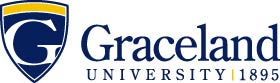 2022-2023Bachelor of Science (B.S.) Degree - Computer Science & Information Technology Major
 Name:       ID:      Bachelor of Science (B.S.) Degree - Computer Science & Information Technology Major
 Name:       ID:      Bachelor of Science (B.S.) Degree - Computer Science & Information Technology Major
 Name:       ID:      Bachelor of Science (B.S.) Degree - Computer Science & Information Technology Major
 Name:       ID:      Bachelor of Science (B.S.) Degree - Computer Science & Information Technology Major
 Name:       ID:      Bachelor of Science (B.S.) Degree - Computer Science & Information Technology Major
 Name:       ID:      Bachelor of Science (B.S.) Degree - Computer Science & Information Technology Major
 Name:       ID:      Bachelor of Science (B.S.) Degree - Computer Science & Information Technology Major
 Name:       ID:      Courses in BOLD are required by this majorCourses in regular type are to fulfill general education requirements and DO NOT have to be taken the specific semester stated.Courses in ITALIC are strongly recommended+denotes courses offered only every other yearALSO REQUIRED FOR GRADUATION120 credit hours39 Upper division credits2.00 GPACompletion of all major & general ed requirementsBachelor of Science (B.S.) Degree - Computer Science & Information Technology Major
 Name:       ID:      Bachelor of Science (B.S.) Degree - Computer Science & Information Technology Major
 Name:       ID:      Bachelor of Science (B.S.) Degree - Computer Science & Information Technology Major
 Name:       ID:      Bachelor of Science (B.S.) Degree - Computer Science & Information Technology Major
 Name:       ID:      Bachelor of Science (B.S.) Degree - Computer Science & Information Technology Major
 Name:       ID:      Bachelor of Science (B.S.) Degree - Computer Science & Information Technology Major
 Name:       ID:      Bachelor of Science (B.S.) Degree - Computer Science & Information Technology Major
 Name:       ID:      Bachelor of Science (B.S.) Degree - Computer Science & Information Technology Major
 Name:       ID:      Courses in BOLD are required by this majorCourses in regular type are to fulfill general education requirements and DO NOT have to be taken the specific semester stated.Courses in ITALIC are strongly recommended+denotes courses offered only every other yearALSO REQUIRED FOR GRADUATION120 credit hours39 Upper division credits2.00 GPACompletion of all major & general ed requirementsFirst Year FallLearning OutcomeSem HoursDate MetFirst Year SpringLearning OutcomeSem HoursDate MetCourses in BOLD are required by this majorCourses in regular type are to fulfill general education requirements and DO NOT have to be taken the specific semester stated.Courses in ITALIC are strongly recommended+denotes courses offered only every other yearALSO REQUIRED FOR GRADUATION120 credit hours39 Upper division credits2.00 GPACompletion of all major & general ed requirementsCSIT1100 Principles of Computing3CSIT1200 Data Structures3Courses in BOLD are required by this majorCourses in regular type are to fulfill general education requirements and DO NOT have to be taken the specific semester stated.Courses in ITALIC are strongly recommended+denotes courses offered only every other yearALSO REQUIRED FOR GRADUATION120 credit hours39 Upper division credits2.00 GPACompletion of all major & general ed requirementsDSCI1500 Beginning Data Science3UNIV1100 or UNIV1200  SS3Courses in BOLD are required by this majorCourses in regular type are to fulfill general education requirements and DO NOT have to be taken the specific semester stated.Courses in ITALIC are strongly recommended+denotes courses offered only every other yearALSO REQUIRED FOR GRADUATION120 credit hours39 Upper division credits2.00 GPACompletion of all major & general ed requirementsMATH1370 Statistics for SciencesGE2A3ENGL1100 – Composition IGE1A3Courses in BOLD are required by this majorCourses in regular type are to fulfill general education requirements and DO NOT have to be taken the specific semester stated.Courses in ITALIC are strongly recommended+denotes courses offered only every other yearALSO REQUIRED FOR GRADUATION120 credit hours39 Upper division credits2.00 GPACompletion of all major & general ed requirementsUNIV1100 or UNIV1200  SS3ArtGE3A3Courses in BOLD are required by this majorCourses in regular type are to fulfill general education requirements and DO NOT have to be taken the specific semester stated.Courses in ITALIC are strongly recommended+denotes courses offered only every other yearALSO REQUIRED FOR GRADUATION120 credit hours39 Upper division credits2.00 GPACompletion of all major & general ed requirementsLEAD1100 Self leadership ILL2Elective3Courses in BOLD are required by this majorCourses in regular type are to fulfill general education requirements and DO NOT have to be taken the specific semester stated.Courses in ITALIC are strongly recommended+denotes courses offered only every other yearALSO REQUIRED FOR GRADUATION120 credit hours39 Upper division credits2.00 GPACompletion of all major & general ed requirementsLEAD1200 Self Leadership IILL2Courses in BOLD are required by this majorCourses in regular type are to fulfill general education requirements and DO NOT have to be taken the specific semester stated.Courses in ITALIC are strongly recommended+denotes courses offered only every other yearALSO REQUIRED FOR GRADUATION120 credit hours39 Upper division credits2.00 GPACompletion of all major & general ed requirementsTotal Hours14Total Hours17Courses in BOLD are required by this majorCourses in regular type are to fulfill general education requirements and DO NOT have to be taken the specific semester stated.Courses in ITALIC are strongly recommended+denotes courses offered only every other yearALSO REQUIRED FOR GRADUATION120 credit hours39 Upper division credits2.00 GPACompletion of all major & general ed requirementsNotes:  Join clubs and organizations on campus.  Look at joining ACM club on campus.   Start your networking circle by signing up for GU4U - https://my.graceland.edu/ICS/Alumni_and_Friends/GU4U/ Find winter break or summer job shadowing and volunteer opportunities.    Notes:  Join clubs and organizations on campus.  Look at joining ACM club on campus.   Start your networking circle by signing up for GU4U - https://my.graceland.edu/ICS/Alumni_and_Friends/GU4U/ Find winter break or summer job shadowing and volunteer opportunities.    Notes:  Join clubs and organizations on campus.  Look at joining ACM club on campus.   Start your networking circle by signing up for GU4U - https://my.graceland.edu/ICS/Alumni_and_Friends/GU4U/ Find winter break or summer job shadowing and volunteer opportunities.    Notes:  Join clubs and organizations on campus.  Look at joining ACM club on campus.   Start your networking circle by signing up for GU4U - https://my.graceland.edu/ICS/Alumni_and_Friends/GU4U/ Find winter break or summer job shadowing and volunteer opportunities.    Notes:  Join clubs and organizations on campus.  Look at joining ACM club on campus.   Start your networking circle by signing up for GU4U - https://my.graceland.edu/ICS/Alumni_and_Friends/GU4U/ Find winter break or summer job shadowing and volunteer opportunities.    Notes:  Join clubs and organizations on campus.  Look at joining ACM club on campus.   Start your networking circle by signing up for GU4U - https://my.graceland.edu/ICS/Alumni_and_Friends/GU4U/ Find winter break or summer job shadowing and volunteer opportunities.    Notes:  Join clubs and organizations on campus.  Look at joining ACM club on campus.   Start your networking circle by signing up for GU4U - https://my.graceland.edu/ICS/Alumni_and_Friends/GU4U/ Find winter break or summer job shadowing and volunteer opportunities.    Notes:  Join clubs and organizations on campus.  Look at joining ACM club on campus.   Start your networking circle by signing up for GU4U - https://my.graceland.edu/ICS/Alumni_and_Friends/GU4U/ Find winter break or summer job shadowing and volunteer opportunities.    Courses in BOLD are required by this majorCourses in regular type are to fulfill general education requirements and DO NOT have to be taken the specific semester stated.Courses in ITALIC are strongly recommended+denotes courses offered only every other yearALSO REQUIRED FOR GRADUATION120 credit hours39 Upper division credits2.00 GPACompletion of all major & general ed requirementsSecond Year FallLearning OutcomeSemHoursDate MetSecond Year SpringLearning OutcomeSem HoursDate MetCourses in BOLD are required by this majorCourses in regular type are to fulfill general education requirements and DO NOT have to be taken the specific semester stated.Courses in ITALIC are strongly recommended+denotes courses offered only every other yearALSO REQUIRED FOR GRADUATION120 credit hours39 Upper division credits2.00 GPACompletion of all major & general ed requirementsCSIT2010 Object-Orient Programming3CSIT2100 Intermed. Programming13Courses in BOLD are required by this majorCourses in regular type are to fulfill general education requirements and DO NOT have to be taken the specific semester stated.Courses in ITALIC are strongly recommended+denotes courses offered only every other yearALSO REQUIRED FOR GRADUATION120 credit hours39 Upper division credits2.00 GPACompletion of all major & general ed requirementsCSIT2240 Computer Hardware & OS3CSIT2300 Linux Operating Systems3Courses in BOLD are required by this majorCourses in regular type are to fulfill general education requirements and DO NOT have to be taken the specific semester stated.Courses in ITALIC are strongly recommended+denotes courses offered only every other yearALSO REQUIRED FOR GRADUATION120 credit hours39 Upper division credits2.00 GPACompletion of all major & general ed requirementsMATH2350 Discrete Math3History GE3B3Courses in BOLD are required by this majorCourses in regular type are to fulfill general education requirements and DO NOT have to be taken the specific semester stated.Courses in ITALIC are strongly recommended+denotes courses offered only every other yearALSO REQUIRED FOR GRADUATION120 credit hours39 Upper division credits2.00 GPACompletion of all major & general ed requirementsENGL2110 – Composition IIGE1C3COMM1100 – Foundations of Public SpeakingGE1B3Courses in BOLD are required by this majorCourses in regular type are to fulfill general education requirements and DO NOT have to be taken the specific semester stated.Courses in ITALIC are strongly recommended+denotes courses offered only every other yearALSO REQUIRED FOR GRADUATION120 credit hours39 Upper division credits2.00 GPACompletion of all major & general ed requirementsLEAD2100 Group Leadership I LL2UNIV2100SS3Courses in BOLD are required by this majorCourses in regular type are to fulfill general education requirements and DO NOT have to be taken the specific semester stated.Courses in ITALIC are strongly recommended+denotes courses offered only every other yearALSO REQUIRED FOR GRADUATION120 credit hours39 Upper division credits2.00 GPACompletion of all major & general ed requirementsLEAD2200 Group Leadership II LL2Courses in BOLD are required by this majorCourses in regular type are to fulfill general education requirements and DO NOT have to be taken the specific semester stated.Courses in ITALIC are strongly recommended+denotes courses offered only every other yearALSO REQUIRED FOR GRADUATION120 credit hours39 Upper division credits2.00 GPACompletion of all major & general ed requirementsTotal Hours14Total Hours17Courses in BOLD are required by this majorCourses in regular type are to fulfill general education requirements and DO NOT have to be taken the specific semester stated.Courses in ITALIC are strongly recommended+denotes courses offered only every other yearALSO REQUIRED FOR GRADUATION120 credit hours39 Upper division credits2.00 GPACompletion of all major & general ed requirementsNotes: Be sure to connect with your faculty advisor early during the third year to discuss internship opportunities! Internships need to be approved in order to receive academic credit.  Join clubs and organizations on campus.  Notes: Be sure to connect with your faculty advisor early during the third year to discuss internship opportunities! Internships need to be approved in order to receive academic credit.  Join clubs and organizations on campus.  Notes: Be sure to connect with your faculty advisor early during the third year to discuss internship opportunities! Internships need to be approved in order to receive academic credit.  Join clubs and organizations on campus.  Notes: Be sure to connect with your faculty advisor early during the third year to discuss internship opportunities! Internships need to be approved in order to receive academic credit.  Join clubs and organizations on campus.  Notes: Be sure to connect with your faculty advisor early during the third year to discuss internship opportunities! Internships need to be approved in order to receive academic credit.  Join clubs and organizations on campus.  Notes: Be sure to connect with your faculty advisor early during the third year to discuss internship opportunities! Internships need to be approved in order to receive academic credit.  Join clubs and organizations on campus.  Notes: Be sure to connect with your faculty advisor early during the third year to discuss internship opportunities! Internships need to be approved in order to receive academic credit.  Join clubs and organizations on campus.  Notes: Be sure to connect with your faculty advisor early during the third year to discuss internship opportunities! Internships need to be approved in order to receive academic credit.  Join clubs and organizations on campus.  Courses in BOLD are required by this majorCourses in regular type are to fulfill general education requirements and DO NOT have to be taken the specific semester stated.Courses in ITALIC are strongly recommended+denotes courses offered only every other yearALSO REQUIRED FOR GRADUATION120 credit hours39 Upper division credits2.00 GPACompletion of all major & general ed requirementsThird Year Fall(check your degree audit!)Learning OutcomeSemHoursDate MetThird Year SpringLearning OutcomeSem HoursDate MetKey:GE**=General EducationLL=Life & LeadershipSS = Strategic SkillsUpper Division CSIT Elective3CSIT3300 Database Concepts & SQL3Key:GE**=General EducationLL=Life & LeadershipSS = Strategic SkillsHumanitiesGE3C3CSIT3120 Computer Networks and Network Security3Key:GE**=General EducationLL=Life & LeadershipSS = Strategic SkillsNatural ScienceGE3D4CSIT2100 Intermed. Programming13Key:GE**=General EducationLL=Life & LeadershipSS = Strategic Skills Elective3Social Science GE3E3Key:GE**=General EducationLL=Life & LeadershipSS = Strategic SkillsLEAD3100 Organizational Leadership I LL2Elective3LEAD3200 Organizational Leadership II LL2Total Hours15Total Hours17Notes:  Find student leadership positions or join a club or organization on campus.  Research and apply for internships fall of the junior year to be completed summer after junior year. We recommend that students interested in double majoring in Data Science take upper level math courses.Notes:  Find student leadership positions or join a club or organization on campus.  Research and apply for internships fall of the junior year to be completed summer after junior year. We recommend that students interested in double majoring in Data Science take upper level math courses.Notes:  Find student leadership positions or join a club or organization on campus.  Research and apply for internships fall of the junior year to be completed summer after junior year. We recommend that students interested in double majoring in Data Science take upper level math courses.Notes:  Find student leadership positions or join a club or organization on campus.  Research and apply for internships fall of the junior year to be completed summer after junior year. We recommend that students interested in double majoring in Data Science take upper level math courses.Notes:  Find student leadership positions or join a club or organization on campus.  Research and apply for internships fall of the junior year to be completed summer after junior year. We recommend that students interested in double majoring in Data Science take upper level math courses.Notes:  Find student leadership positions or join a club or organization on campus.  Research and apply for internships fall of the junior year to be completed summer after junior year. We recommend that students interested in double majoring in Data Science take upper level math courses.Notes:  Find student leadership positions or join a club or organization on campus.  Research and apply for internships fall of the junior year to be completed summer after junior year. We recommend that students interested in double majoring in Data Science take upper level math courses.Notes:  Find student leadership positions or join a club or organization on campus.  Research and apply for internships fall of the junior year to be completed summer after junior year. We recommend that students interested in double majoring in Data Science take upper level math courses.Notes:  Find student leadership positions or join a club or organization on campus.  Research and apply for internships fall of the junior year to be completed summer after junior year. We recommend that students interested in double majoring in Data Science take upper level math courses.Notes:  Find student leadership positions or join a club or organization on campus.  Research and apply for internships fall of the junior year to be completed summer after junior year. We recommend that students interested in double majoring in Data Science take upper level math courses.Notes:  Find student leadership positions or join a club or organization on campus.  Research and apply for internships fall of the junior year to be completed summer after junior year. We recommend that students interested in double majoring in Data Science take upper level math courses.Notes:  Find student leadership positions or join a club or organization on campus.  Research and apply for internships fall of the junior year to be completed summer after junior year. We recommend that students interested in double majoring in Data Science take upper level math courses.Notes:  Find student leadership positions or join a club or organization on campus.  Research and apply for internships fall of the junior year to be completed summer after junior year. We recommend that students interested in double majoring in Data Science take upper level math courses.Notes:  Find student leadership positions or join a club or organization on campus.  Research and apply for internships fall of the junior year to be completed summer after junior year. We recommend that students interested in double majoring in Data Science take upper level math courses.Notes:  Find student leadership positions or join a club or organization on campus.  Research and apply for internships fall of the junior year to be completed summer after junior year. We recommend that students interested in double majoring in Data Science take upper level math courses.Notes:  Find student leadership positions or join a club or organization on campus.  Research and apply for internships fall of the junior year to be completed summer after junior year. We recommend that students interested in double majoring in Data Science take upper level math courses.Fourth Year Fall(apply for graduation!)Learning OutcomeSemHoursDate MetFourth Year SpringLearning OutcomeSem HoursDate MetCSIT3200 Systems Analysis & Design3CSIT4100 Syst. Dev. Project23Upper Division CSIT Elective3Upper Division CSIT Elective3Elective3Elective3Elective 3Elective3LEAD4100 Life and Leadership
Practicum I LL2LEAD4200 Life and Leadership Practicum II LL2Total Hours14Total Hours14Notes:  Fill out the form to Apply to Graduate.  Check in with your advisor during your senior year about career opportunities outside graduate programs, including opportunities for a gap year that help make you a more competitive graduate school applicant.Notes:  Fill out the form to Apply to Graduate.  Check in with your advisor during your senior year about career opportunities outside graduate programs, including opportunities for a gap year that help make you a more competitive graduate school applicant.Notes:  Fill out the form to Apply to Graduate.  Check in with your advisor during your senior year about career opportunities outside graduate programs, including opportunities for a gap year that help make you a more competitive graduate school applicant.Notes:  Fill out the form to Apply to Graduate.  Check in with your advisor during your senior year about career opportunities outside graduate programs, including opportunities for a gap year that help make you a more competitive graduate school applicant.Notes:  Fill out the form to Apply to Graduate.  Check in with your advisor during your senior year about career opportunities outside graduate programs, including opportunities for a gap year that help make you a more competitive graduate school applicant.Notes:  Fill out the form to Apply to Graduate.  Check in with your advisor during your senior year about career opportunities outside graduate programs, including opportunities for a gap year that help make you a more competitive graduate school applicant.Notes:  Fill out the form to Apply to Graduate.  Check in with your advisor during your senior year about career opportunities outside graduate programs, including opportunities for a gap year that help make you a more competitive graduate school applicant.Notes:  Fill out the form to Apply to Graduate.  Check in with your advisor during your senior year about career opportunities outside graduate programs, including opportunities for a gap year that help make you a more competitive graduate school applicant.Updated:7/1/20221At least 2 semester hours required, but typically a 3 semester hour course. You can retake CSIT2100 for different languages (recommended). 2Capstone Senior Project (CSIT4100).NOTE: We recommend that students interested in graduate study or a career as a computer scientist take mathematics courses (with two semesters of calculus and linear algebra), take lab science courses in physics, chemistry, or biology. We recommend that students interested in a career in information technologies also minor in business administration. Freshman math courses could be moved to the next year without hindering the four year plan.DISCLAIMER:  These plans are to be used as guides only and are subject to changes in curriculum requirements. Refer to your Graceland Catalog for complete and accurate information. The student has the ultimate responsibility for scheduling and meeting the graduation requirements.1At least 2 semester hours required, but typically a 3 semester hour course. You can retake CSIT2100 for different languages (recommended). 2Capstone Senior Project (CSIT4100).NOTE: We recommend that students interested in graduate study or a career as a computer scientist take mathematics courses (with two semesters of calculus and linear algebra), take lab science courses in physics, chemistry, or biology. We recommend that students interested in a career in information technologies also minor in business administration. Freshman math courses could be moved to the next year without hindering the four year plan.DISCLAIMER:  These plans are to be used as guides only and are subject to changes in curriculum requirements. Refer to your Graceland Catalog for complete and accurate information. The student has the ultimate responsibility for scheduling and meeting the graduation requirements.1At least 2 semester hours required, but typically a 3 semester hour course. You can retake CSIT2100 for different languages (recommended). 2Capstone Senior Project (CSIT4100).NOTE: We recommend that students interested in graduate study or a career as a computer scientist take mathematics courses (with two semesters of calculus and linear algebra), take lab science courses in physics, chemistry, or biology. We recommend that students interested in a career in information technologies also minor in business administration. Freshman math courses could be moved to the next year without hindering the four year plan.DISCLAIMER:  These plans are to be used as guides only and are subject to changes in curriculum requirements. Refer to your Graceland Catalog for complete and accurate information. The student has the ultimate responsibility for scheduling and meeting the graduation requirements.1At least 2 semester hours required, but typically a 3 semester hour course. You can retake CSIT2100 for different languages (recommended). 2Capstone Senior Project (CSIT4100).NOTE: We recommend that students interested in graduate study or a career as a computer scientist take mathematics courses (with two semesters of calculus and linear algebra), take lab science courses in physics, chemistry, or biology. We recommend that students interested in a career in information technologies also minor in business administration. Freshman math courses could be moved to the next year without hindering the four year plan.DISCLAIMER:  These plans are to be used as guides only and are subject to changes in curriculum requirements. Refer to your Graceland Catalog for complete and accurate information. The student has the ultimate responsibility for scheduling and meeting the graduation requirements.1At least 2 semester hours required, but typically a 3 semester hour course. You can retake CSIT2100 for different languages (recommended). 2Capstone Senior Project (CSIT4100).NOTE: We recommend that students interested in graduate study or a career as a computer scientist take mathematics courses (with two semesters of calculus and linear algebra), take lab science courses in physics, chemistry, or biology. We recommend that students interested in a career in information technologies also minor in business administration. Freshman math courses could be moved to the next year without hindering the four year plan.DISCLAIMER:  These plans are to be used as guides only and are subject to changes in curriculum requirements. Refer to your Graceland Catalog for complete and accurate information. The student has the ultimate responsibility for scheduling and meeting the graduation requirements.1At least 2 semester hours required, but typically a 3 semester hour course. You can retake CSIT2100 for different languages (recommended). 2Capstone Senior Project (CSIT4100).NOTE: We recommend that students interested in graduate study or a career as a computer scientist take mathematics courses (with two semesters of calculus and linear algebra), take lab science courses in physics, chemistry, or biology. We recommend that students interested in a career in information technologies also minor in business administration. Freshman math courses could be moved to the next year without hindering the four year plan.DISCLAIMER:  These plans are to be used as guides only and are subject to changes in curriculum requirements. Refer to your Graceland Catalog for complete and accurate information. The student has the ultimate responsibility for scheduling and meeting the graduation requirements.1At least 2 semester hours required, but typically a 3 semester hour course. You can retake CSIT2100 for different languages (recommended). 2Capstone Senior Project (CSIT4100).NOTE: We recommend that students interested in graduate study or a career as a computer scientist take mathematics courses (with two semesters of calculus and linear algebra), take lab science courses in physics, chemistry, or biology. We recommend that students interested in a career in information technologies also minor in business administration. Freshman math courses could be moved to the next year without hindering the four year plan.DISCLAIMER:  These plans are to be used as guides only and are subject to changes in curriculum requirements. Refer to your Graceland Catalog for complete and accurate information. The student has the ultimate responsibility for scheduling and meeting the graduation requirements.1At least 2 semester hours required, but typically a 3 semester hour course. You can retake CSIT2100 for different languages (recommended). 2Capstone Senior Project (CSIT4100).NOTE: We recommend that students interested in graduate study or a career as a computer scientist take mathematics courses (with two semesters of calculus and linear algebra), take lab science courses in physics, chemistry, or biology. We recommend that students interested in a career in information technologies also minor in business administration. Freshman math courses could be moved to the next year without hindering the four year plan.DISCLAIMER:  These plans are to be used as guides only and are subject to changes in curriculum requirements. Refer to your Graceland Catalog for complete and accurate information. The student has the ultimate responsibility for scheduling and meeting the graduation requirements.